TRAINING OF FOREIGN CITIZENS AT THE BELARUSIAN STATE ACADEMY OF MUSIC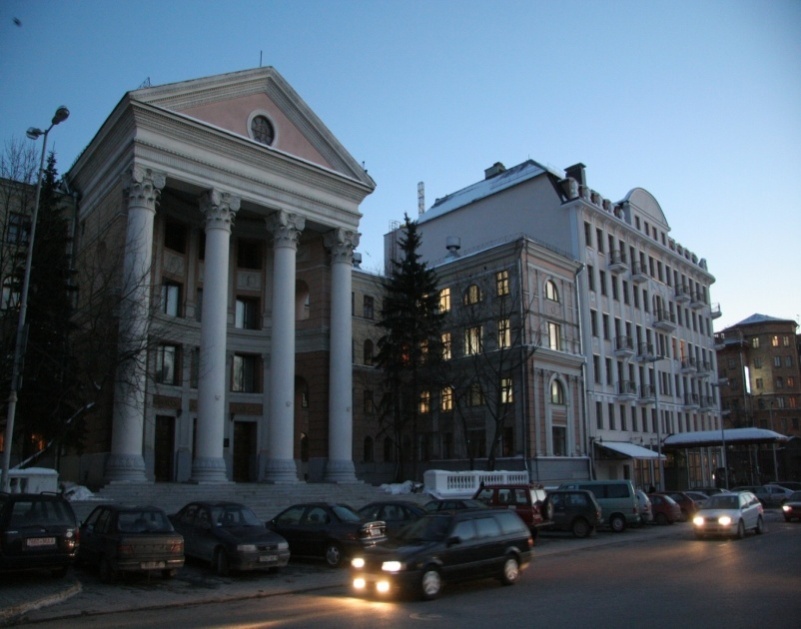 1. EDUCATIONAL PROGRAMS AND DURATION OF TRAINING2. SPECIALITIES IN WHICH TRAINING OF FOREIGN CITIZENS IS CARRIED OUT. TUITION FEE3. HOW TO APPLY TO THE BELARUSIAN STATE ACADEMY OF MUSIC4. REQUIREMENTS TO PERFORMING A PROGRAM5. HOW TO COME TO BELARUS?6. AFTER ARRIVAL IN BELARUS7. ACCOMMODATION8. MARTICULATION TO THE 1ST AND 2ND STAGE OF HIGHER EDUCATION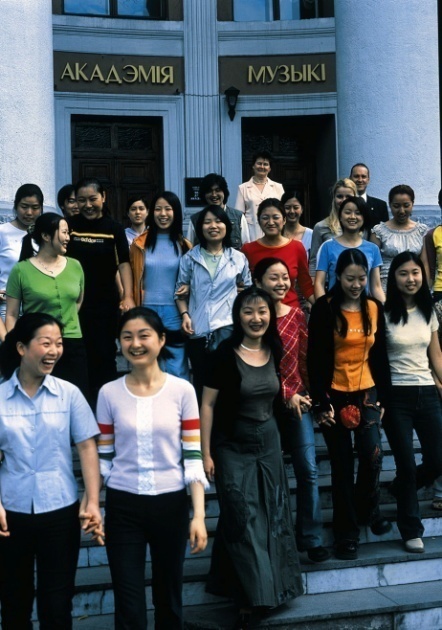 EDUCATIONAL PROGRAMS AND DURATION OF TRAININGAT THE BELARUSIAN STATE ACEDEMY OF MUSICLanguage of instruction – Russian.Training in the English language is possible.Training of foreign citizens at the Belarusian State Academy of Music is carried out on a FEE-PAYING basis.IMPORTANT!!! Citizens of Russia, Kazakhstan, Kirgizstan and Tadzhikistan can apply to the Academy of Music and study on a fee-paying basis under the conditions prescribed for foreign citizens.2. SPECIALITIES IN WHICH TRAINING OF FOREIGN CITIZENS IS CARRIED OUT. TUITION FEE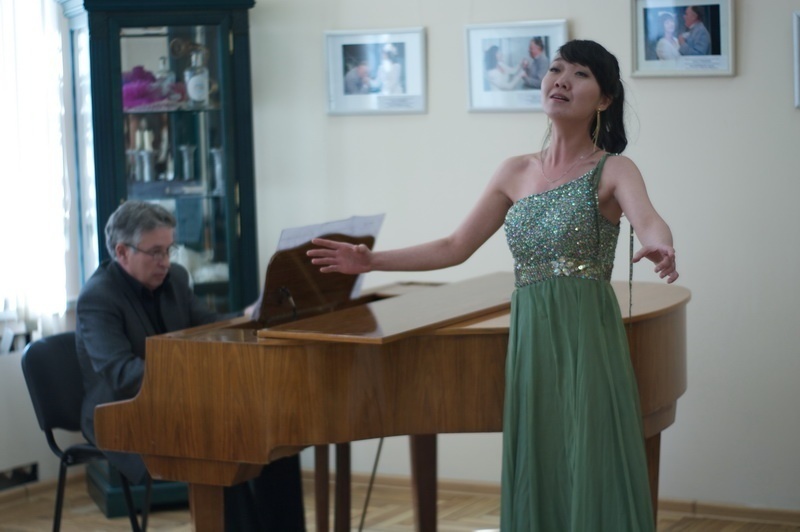 3. HOW TO APPLY TO THE BELARUSIAN STATE ACADEMY OF MUSIC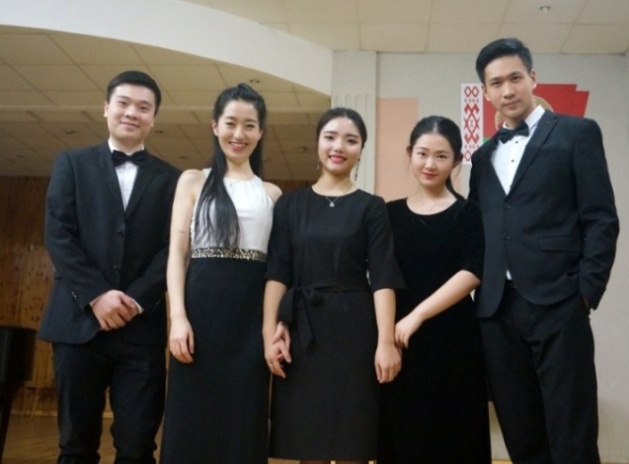 To get an invitation for study in the Republic of Belarus it requires submitting to the e-mail: international_st@bgam.by the electronic copies (scan) of all completed passport pages and link to the video recording on the website www.youtube.comSubmission of the documents for getting the invitation for study is held from April 01 to April 30.TERMS OF THE ARRIVAL to study and personal submission of the documents to the Preparatory Department: from August 23, 2021 to September 10, 2021 THE FOLLOWING DOCUMENTS MUST BE PROVIDED TO THE ADMISSION COMMITTEE:Application for admission to study in the prescribed form;The original of the certificate in education (document) with an indication of the studied subjects and the marks (points) obtained for them on exams; The conclusion of the medical advisory board issued by the territorial health organization of the Republic of Belarus (after passing a mandatory medical examination in the direction of the educational institution);Medical certificate of health status and certificate of absence of HIV infection, issued by the official health authority of the country from which the candidate came to study;Notarized copy of the birth certificate 6 photos, size 3x4 cmThe documents can be provided to the admission committee in person or through an intermediary with a notarized power of attorney. 4. HOW TO COME TO BELARUS?An educational visa is issued at the Consular Post of the Republic of Belarus at the place of residence. The requirements for documents can be different for countries and regions of the world, therefore, for detailed information on obtaining a visa in your region, please visit the website of the Ministry of Foreign Affairs of the Republic of Belarus (www.mfa.gov.by)You can come to Belarus by air flight (we recommend BelAvia (www.belavia.by), Lufthansa, etc.) or by rail. Schedule of train traffic can be found on the website of the Belarusian Railway (www.rw.by).Important!You will receive medical insurance at the Academy of Music. Do not apply for insurance at the airport!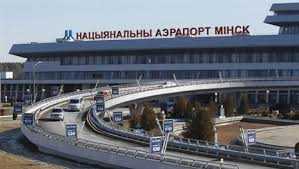 It is important to take into account the fact that the National Airport Minsk-2 is located 50 kilometers from the city of Minsk. You can be delivered to the center of Minsk by taxi ($30) or by regular bus ($3).Regular buses No. 300E and 173E, fixed-route taxis No. 1400-ТК, No. 1430-ТК run from the Minsk National Airport to the city of Minsk. Bus and minibus timetables can be viewed here: http://airport.by/transport/regular-route-busIn case of an independent visit to Minsk, it is necessary to inform the Foreign Students Sector of the Academy of the time of arrival in advance by calling +375 (17) 321 21 97 or e-mail: international_st@bgam.byIn addition, you need to obtain information about the location of the dormitory in which you have a reserved place in advance. Dormitory workers give a coming student a room key and necessary supplies. It is advisable to check into the dormitory during working hours from 9:00 to 17:00 (Minsk time).5. AFTER ARRIVAL IN BELARUSWITHIN 3 DAYS you have to come to the Foreign Students Sector of the Academy (Minsk, 30 Internatsionalnaya St, room No. 126) for official registration of papers.IT IS REQUIRED TO:provide a passport and an educational visa;2. provide original documents;3. provide a medical certificate, certificate of absence of HIV infection;4. conclude an agreement and pay for training;5. obtain a compulsory health insurance policy;6. provide 4 photos (4 x 6);7. For registration with the Citizenship and Migration Authorities, provide the documents:passport;translation of the passport into Russian, certified by a public notary;medical insurance;payment receipt of the state fee for the registration;PCR test for nucleic acid.8. Pass a medical examination at Student Clinic No.33.Foreign citizens pay all medical insurance expenses by themselves.6. ACCOMMODATIONAll foreign citizens studying at the Belarusian State Academy of Music are provided with a comfortable block-type dormitory. Accommodation – together with Belarusian students in rooms of two or four people each.The cost of living in the dormitory is about $50 per month.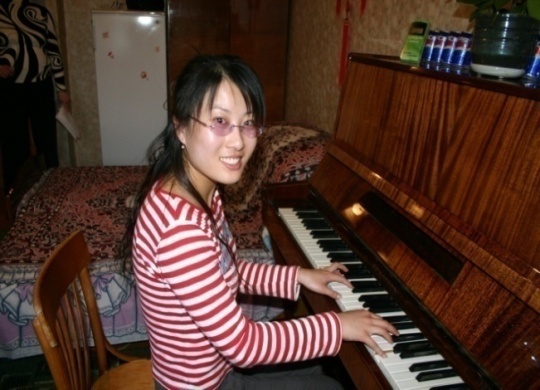 7. MATRICULATION TO THE 1ST AND 2ND STAGE OF HIGHER EDUCATIONMarticulation to the 1st and 2nd stage of Higher education is carried out only after satisfactory passing of the final exams in the Russian language, speciality and theory of music at the Preparatory Department. Students who unsatisfactorily completed the Preparatory Department curriculum may be offered a second year of study on the same conditions.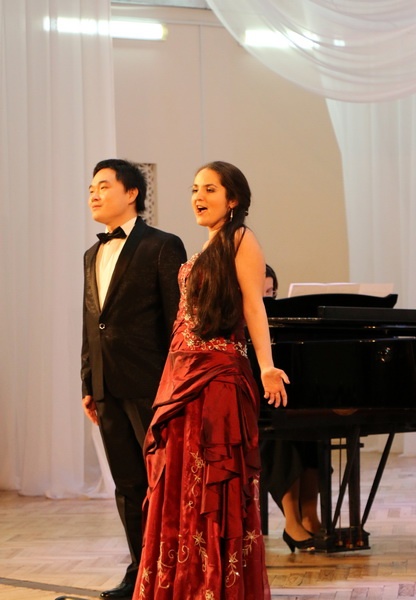 Contact information:Education Institution “Belarusian State Academy of Music”30 Internatsionalnaya Street220030, Minsk, BelarusPhone: (375-17) 321 21 97 Fax: (375-17) 328 55 01 E-mail: international_st@bgam.by Leading Specialist for Work with Foreign StudentsLiubov Alekseena KhmelevskayaEducational Programs Duration of trainingAdditional education for adults (PREPARATORY DEPARTMENT)9 monthsFrom September 15 till June 151st stage of Higher education (BASIC COURSE)5 yearsFrom September 1 till June 302nd stage of Higher education (MASTER’S DEGREE)1 yearFrom September 1 till June 30Educational ProgramsSpecialities, directions of specialityFee,$ per yearAdditional education for adults (PREPARATORY DEPARTMENT)Speciality 1-16 01 01 Composition5 150Additional education for adults (PREPARATORY DEPARTMENT)Speciality 1-16 01 02 Conducting (in directions)Speciality direction: 1-16 01 02- 02 Conducting (academic choir)5 150Additional education for adults (PREPARATORY DEPARTMENT)Speciality 1-16 01 03 Piano 5 150Additional education for adults (PREPARATORY DEPARTMENT)Speciality 1-16 01 04 String bow instruments (in directions)Speciality directions: 1-16 01 04-01 String bow instruments (violin), 1- 16 01 04-02 String bow instruments (viola), 1-16 01 04-03 String bow instruments (cello), 1-16 01 04-04 String bow instruments (double-bass).5 150Additional education for adults (PREPARATORY DEPARTMENT)1-16 01 05 Harp 5 150Additional education for adults (PREPARATORY DEPARTMENT)Speciality 1-16 01 06 Wind instruments (in directions)Speciality directions: 1-16 01 06-01 Wind instruments (flute), 1-16 01 06-02 Wind instruments (oboe), 1- 16 01 06-03 Wind instruments (clarinet), 1-16 01 06-04 Wind instruments (bassoon), 1-16 01 06-05 Wind instruments (horn), 1-16 01 06-06 Wind instruments (tuba), 1-16 01 06-07 Wind instruments (trombone), 1-16 01 06-08 Wind instruments (trumpet), 1-16 01 06-09 Wind instruments (baritone), 1- 16 01 06-10 Wind instruments (saxophone)5 150Additional education for adults (PREPARATORY DEPARTMENT)Speciality 1-16 01 07 Percussion instruments5 150Additional education for adults (PREPARATORY DEPARTMENT)Speciality 1-16 01 08 Plucked-String Percussion Folk Instruments (in directions)Speciality directions: 1-16 01 08-01 Plucked-String Percussion Folk Instruments (guitar classical), 1-16 01 08-02 Plucked-String Percussion Folk Instruments (cimbalom), 1-16 01 08-03 Plucked-String Percussion Folk Instruments (balalaika), 1-16 01 08-04 Plucked-String Percussion Folk Instruments (domra)5 150Additional education for adults (PREPARATORY DEPARTMENT)Speciality 1-16 01 09 Bayan-accordion5 150Additional education for adults (PREPARATORY DEPARTMENT)Speciality 1-16 01 10 Singing (in directions)Speciality direction: 1-16 01 10-01 Singing (academic)5 150Additional education for adults (PREPARATORY DEPARTMENT)Speciality1-17 02 01 Choreographic Art (in directions)Speciality directions: 1-17 02 01-02 Choreographic Art (directing), 1-17 02 01- 03 Choreographic Art (pedagogy)5 1501st stage of Higher education (BASIC COURSE)Speciality 1-16 01 01 Composition7 1501st stage of Higher education (BASIC COURSE)Speciality 1-16 01 02 Conducting (in directions)Speciality directions: 1-16 01 02-02 Conducting (academic choir)6 8501st stage of Higher education (BASIC COURSE)Speciality 1-16 01 03 Piano 7 2501st stage of Higher education (BASIC COURSE)Speciality 1-16 01 04 String bow instruments (in directions)Speciality directions: 1-16 01 04-01 String bow instruments (violin), 1-16 01 04-02 String bow instruments (viola), 1-16 01 04-03 String bow instruments (cello), 1-16 01 04-04 String bow instruments (double-bass).7 2501st stage of Higher education (BASIC COURSE)Speciality 1-16 01 06 Wind instruments (in directions)Speciality directions: 1-16 01 06-01 Wind instruments (flute), 1-16 01 06-02 Wind instruments (oboe), 1-16 01 06-03 Wind instruments (clarinet), 1-16 01 06-04 Wind instruments (bassoon), 1-16 01 06-05 Wind instruments (horn), 1-16 01 06-06 Wind instruments (tuba), 1-16 01 06-07 Wind instruments (trombone), 1-16 01 06-08 Wind instruments (trumpet), 1-16 01 06-09 Wind instruments (baritone), 1-16 01 06-10 Wind instruments (saxophone)7 0501st stage of Higher education (BASIC COURSE)Speciality 1-16 01 07 Percussion instruments7 1501st stage of Higher education (BASIC COURSE)Speciality 1-16 01 08 Plucked-String Percussion Folk Instruments (in directions)Speciality directions: 1-16 01 08-01 Plucked-String Percussion Folk Instruments (guitar classical), 1-16 01 08-02 Plucked-String Percussion Folk Instruments (cimbalom), 1-16 01 08-03 Plucked-String Percussion Folk Instruments (balalaika), 1-16 01 08-04 Plucked-String Percussion Folk Instruments (domra)7 2501st stage of Higher education (BASIC COURSE)Speciality 1-16 01 09 Bayan-accordion7 2501st stage of Higher education (BASIC COURSE)Speciality 1-16 01 10 Singing (in directions)Speciality direction: 1-16 01 10-01 Singing (academic)7 1501st stage of Higher education (BASIC COURSE)Speciality1-17 02 01 Choreographic Art (in directions)Speciality directions:  1-17 02 01-02 Choreographic Art (directing), 1-17 02 01-03 Choreographic Art (pedagogy)7 0501st stage of Higher education (BASIC COURSE)1-17 01 02-02 Theatre Directing (musical theatre) 7 6501st stage of Higher education (BASIC COURSE)Speciality 1-21 04 02 Art History (in directions)Speciality direction: 1-21 04 02-01 Art History (musicology)6 9502nd stage of Higher education (MASTER’S DEGREE)Speciality 1-16 80 01 Musical art7 550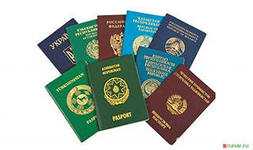 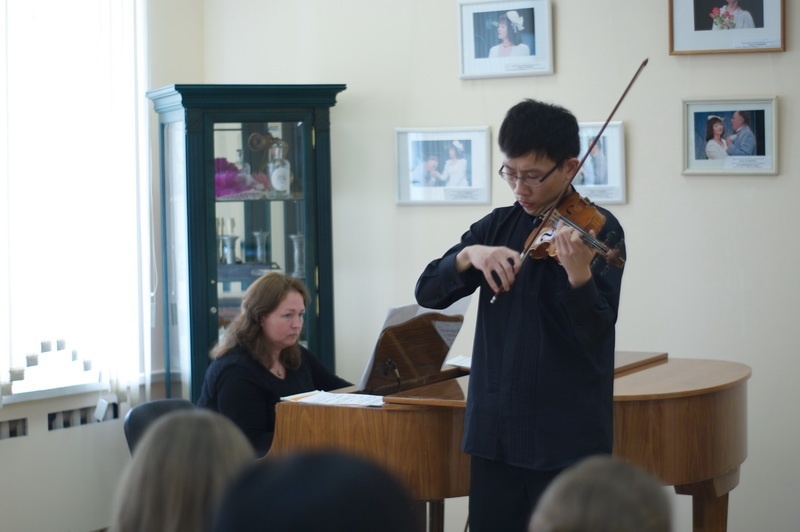 Auditions of applicants’ videos are held from May 4 to May 20.Those applicants who successfully pass the audition will RECEIVE INVITATION for study.  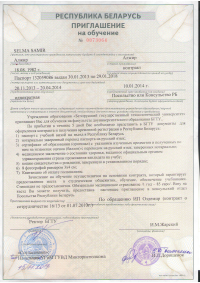 